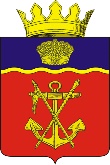 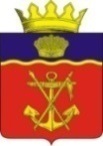 АДМИНИСТРАЦИЯ
КАЛАЧЁВСКОГО МУНИЦИПАЛЬНОГО РАЙОНА
ВОЛГОГРАДСКОЙ ОБЛАСТИПОСТАНОВЛЕНИЕот 03.04.2023 г. № 242Об отмене постановления администрации Калачевского муниципального
района Волгоградской области от 01.04.2020 г. № 254 «О резервировании
земельного участка для муниципальных нужд»В соответствии со статьями 7, 15 Федерального закона от 06.10.2003 № 131- ФЗ "Об общих принципах организации местного самоуправления в Российской Федерации", статьей 70.1 Земельного кодекса Российской Федерации, Положением о резервировании земель для государственных или муниципальных нужд, утвержденным постановлением Правительства Российской Федерации от 22.07.2008 № 561, руководствуясь Уставом Калачевского муниципального района Волгоградской области администрация Калачевского муниципального района Волгоградской областипостановляет:Постановление администрации Калачевского муниципального района Волгоградской области от 01.04.2020 г. № 254 «О резервировании земельного участка для муниципальных нужд» в отношении резервирования земельного участка с кадастровым номером 34:09:021068:525 площадью 813 кв. м., категории земель населенных пунктов, разрешенным использованием для строительства административного здания, по адресу: Волгоградская обл., Калачевский р-н, г. Калач- на-Дону, б-р 300-летия Калача-на-Дону, по смежеству с севера с ГКУ ЦНЗ Калачевского района, для муниципальных нужд - для строительства административного здания, сроком на три года отменить.Настоящее постановление подлежит официальному опубликованию.Контроль исполнения настоящего постановления оставляю за собой.Глава Калачевского муниципального района